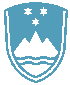 POROČILO O IZREDNEM INŠPEKCIJSKEM PREGLEDU NAPRAVE, KI LAHKO POVZROČI ONESNAŽEVANJE OKOLJA VEČJEGA OBSEGAZavezanec: 		Fructal Živilska industrija  d.o.o., Tovarniška 7, 5270 AjdovščinaNaprava / lokacija: 	Proizvodnja živil z obdelavo in predelavo surovin rastlinskega izvora na lokaciji Tovarniška 7, 5270 AjdovščinaDatum pregleda: 	22. 3. 2021Okoljevarstveno dovoljenje (OVD) številka:35407-13/2005-19 z dne 15. 1. 2007 s spremembami Usklajenost z OVD: DAV okviru inšpekcijskega pregleda naprave v zvezi z izpolnjevanjem določb pridobljenega OVD, ki so bile predmet nadzora na kraju naprave, so bile ugotovljene manjše nepravilnosti, ki jih je zavezanec odpravil v letu 2021.Na pregledu je bilo v zvezi z emisijami snovi v vode ugotovljeno, da ima zavezanec na lokaciji dva izpusta odpadne vode iz naprave in da se na obeh iztokih izvaja obratovalni monitoring. Iz poročila za leto 2018, ki ga je izdelal pooblaščenec, je razvidno, da na iztoku V1 odpadna voda iz naprave ne presega mejnih vrednosti za noben merjeni parameter, da na tem iztoku ni čezmernega obremenjevanja okolja, da na iztoku V2 odpadne vode občasno presega mejno vrednost za parameter BPK5 in da naprava v letu 2018 na tem iztoku čezmerno obremenjuje okolje. Iz poročila o obratovalnem monitoringu odpadnih vod za podjetje za leto 2019, ki ga je izdelal pooblaščenec pa je med drugim razvidno, da na iztoku V1 odpadna voda iz naprave ne presega mejnih vrednosti za noben merjeni parameter, da na tem iztoku ni čezmernega obremenjevanja okolja, da na iztoku V2 v odpadni vodi občasno presega mejno vrednost parameter BPK5 in da naprava v letu 2019 na tem iztoku ne obremenjuje okolja čezmerno. Iz Poročila o obratovalnem monitoringu odpadnih vod za podjetje za leto 2020, ki ga je izdelal pooblaščenec pa je med drugim razvidno, da na iztoku V1 odpadna voda iz naprave ne presega mejnih vrednosti za noben merjeni parameter, da na tem iztoku ni čezmernega obremenjevanja okolja, da je bila v letu 2020 na iztoku V2 v odpadni vodi 1x presežena mejna vrednost parametra BPK5 in da naprava v letu 2020 na tem iztoku ne obremenjuje okolja čezmerno. Zavezanec pa je na zapisnik z dne 22. 3. 2021 podal izjavo, da si v podjetju prizadevajo, da bi čim prej rešil situacijo v zvezi z občasnimi preseganji BPK5 vrednosti v odpadni vodi na iztoku V2, in sicer z izpiranjem odvodnih kanalov, postopno sanacijo kanalizacijskih vodov na lokaciji, itd. Iz omenjenih poročil je tudi razvidno, da zavezanec ravna v skladu z veljavnim OVD. Glede ravnanja z odpadki ima vsak proizvodni objekt in vsako skladišče na predmetni lokaciji svoje zabojnike za ločeno zbiranje odpadkov, ki se potem premestijo v sortirnico ločeno zbranih odpadkov, kjer jih prevzamejo pooblaščenci. Odpadki so označeni, vodi se evidenca glede na vrsto in količino odpadkov, izdelan je Načrt gospodarjenja z odpadki, na ministrstvo pa se posreduje vsa zahtevana poročila.Zaključki / naslednje aktivnosti:Naslednji redni inšpekcijski pregled bo opravljen v skladu s planom inšpektorata, izredni pa po potrebi.